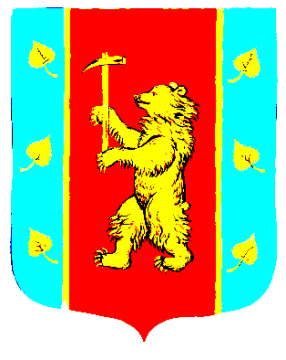 Администрация Кузнечнинского городского поселения Приозерского муниципального района Ленинградской областиП О С Т А Н О В Л Е Н И Е от « 22 » августа 2023 года № 335           В соответствии с пунктом 4 статьи 158 Жилищного кодекса Российской Федерации, статьёй 14 Федерального закона от 06.10.2003 №131-ФЗ «Об общих принципах организации местного самоуправления в Российской Федерации», Уставом Кузнечнинского городского поселения, администрация Кузнечнинского городского поселения Приозерского муниципального района Ленинградской областиПОСТАНОВЛЯЕТ:Установить с 01.08.2023 согласно Приложению №1 размер платы за содержание жилого помещения для нанимателей и собственников помещений в многоквартирных домах, не принявших решение об установлении размера платы за содержание жилого помещения.Опубликовать настоящее постановление на официальном сайте администрации Кузнечнинского городского поселения Приозерского муниципального района Ленинградской области www. kuznechnoe.lenobl.ru и в средствах массовой информации.3. Настоящее постановление вступает в силу после официального опубликования и распространяется на правоотношения, возникшие с 01.08.2023. 4. Контроль за исполнением настоящего постановления оставляю за собой.Глава администрации                                                                Н.Н. СтанововаАдминистрация Кузнечнинского городского поселения доводит до сведения читателей, что полный текст Постановления администрации Кузнечнинского городского поселения № 335 от 22.08.2023г. размещен на официальном сайте Кузнечнинского городского поселения: www.kuznechnoe.lehobl.ru/Об установлении размера платы за содержание жилого помещения для нанимателей и собственников жилых помещений в многоквартирных домах, не принявших решение об установлении размера платы за содержание жилого помещения